NameOmbir Singh TanwarOmbir Singh TanwarOmbir Singh TanwarOmbir Singh TanwarOmbir Singh TanwarOmbir Singh Tanwar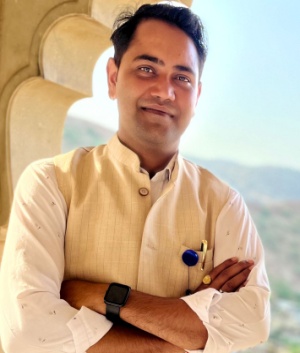 DesignationAssistant professor Assistant professor Assistant professor Assistant professor Assistant professor Assistant professor DepartmentDivision of Special ClassesDivision of Special ClassesDivision of Special ClassesDivision of Special ClassesDivision of Special ClassesDivision of Special ClassesQualificationM.Sc.M.Sc.M.Sc.M.Sc.M.Sc.M.Sc.Research 0000000000000000Experience (in years)Total12 years Total12 years Total12 years Teaching12 yearsTeaching12 yearsTeaching12 yearsResearchResearchContact Details:E-mailostanwar@gmail.comE-mailostanwar@gmail.comE-mailostanwar@gmail.comE-mailostanwar@gmail.comE-mailostanwar@gmail.com       Mobile/Phone8295107244       Mobile/Phone8295107244       Mobile/Phone8295107244Books/Chapters Published0000000000000000Research PublicationsInternational JournalsInternational JournalsNational JournalsNational JournalsInternational ConferencesInternational ConferencesInternational ConferencesNational ConferencesResearch Publications0000Research Guidance Research Guidance Ph.D.Ph.D.MastersMastersMastersResearch ProjectsResearch ProjectsCompletedCompletedInprogressInprogressInprogressConsultancy ProjectsConsultancy ProjectsCompletedCompletedInprogressInprogressInprogressSeminar/Conference/STTPsSeminar/Conference/STTPsAttendedAttended00Organized Organized Organized Professional AffiliationsProfessional AffiliationsAwards/ Fellowships etc.Awards/ Fellowships etc.